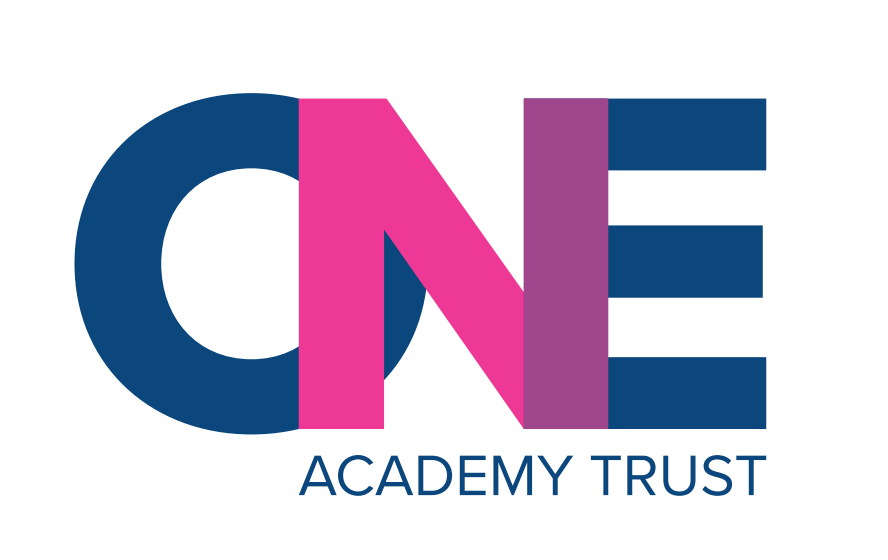 Code of Conduct (Trustees and Governors)  IntroductionThis Code of Conduct sets out the expectations and commitment required from academy trustees and governors.   This code should be read in conjunction with the Articles of Association and the current ONE Scheme of Delegation.A condition of being appointed and remaining as a trustee or governor is an acceptance of the code of conduct.  All trustees and governors are required to confirm that they agree comply with the code of conduct.We agree to abide by the Seven Nolan Principles of Public Life:SelflessnessWe will act solely in terms of the public interest.IntegrityWe will avoid placing ourselves under any obligation to people or organisations that might try inappropriately to influence us in our work. We will not act or take decisions in order to gain financial or other material benefits for ourselves, our family, or our friends. We will declare and resolve any interests and relationships.ObjectivityWe will act and take decisions impartially, fairly and on merit, using the best evidence and without discrimination or bias.AccountabilityWe are accountable to the public for our decisions and actions and will submit ourselves to the scrutiny necessary to ensure this.OpennessWe will act and take decisions in an open and transparent manner. Information will not be withheld from the public unless there are clear and lawful reasons for so doing.HonestyWe will be truthful.LeadershipWe will exhibit these principles in our own behaviour. We will actively promote and robustly support the principles and be willing to challenge poor behaviour wherever it occurs.As governors/trustees, we will focus on our core governance functions:ensuring there is clarity of vision, ethos and strategic directionholding executive leaders to account for the educational performance of the organisation and its pupils and the performance management of staffoverseeing the financial performance of the organisation and making sure its money is well spentensuring the voices of stakeholders are heard (NGA fourth core function of governance)As individual board members we agree to:Fulfil our role & responsibilities  We accept that our role is strategic and so will focus on our core functions rather than involve ourselves in day to day management.We will fulfil our role and responsibilities as set out in our scheme of delegation.We will develop, share and live the ethos and values of our trust and school/s.We agree to adhere to school/trust policies and procedures as set out by the relevant governing documents and law.We will work collectively for the benefit of the trust and school/s.We will be candid but constructive and respectful when holding senior leaders to account.We will consider how our decisions may affect the trust, school/s and local communities.We will stand by the decisions that we make as a collective.Where decisions and actions conflict with the Seven Principles of Public Life or may place pupils at risk, we will speak up and bring this to the attention of the relevant authorities. We will only speak or act on behalf of the board if we have the authority to do so.We will fulfil our responsibilities as a good employer, acting fairly and without prejudice. When making or responding to complaints we will follow the established procedures.We will strive to uphold the school’s/trust’s reputation in our private communications (including on social media).We will not discriminate against anyone and will work to advance equality of opportunity for all.Demonstrate our commitment to the roleWe will involve ourselves actively in the work of the board, and accept our fair share of responsibilities, serving on committees or working groups where required. We will make every effort to attend all meetings and where we cannot attend explain in advance why we are unable to attend.We will arrive at meetings prepared, having read all papers in advance, ready to make a positive contribution and observe protocol.We will get to know the school/s well and respond to opportunities to involve ourselves in school activities.We will visit the school/s and when doing so will make arrangements with relevant staff in advance and observe school and board protocol. When visiting the school in a personal capacity (i.e. as a parent or carer), we will continue to honour the commitments made in this code.We will participate in induction training and take responsibility for developing our individual and collective skills and knowledge on an ongoing basis, particularly with due regard to our link governor roles and responsibilities.We will participate in all statutory training (including, but not limited to, safeguarding and child protection, the Prevent Duty and data protection) within an agreed and reasonable timescale for completion. We understand the importance of this training and that failure to undertake this training within the agreed timescales will be considered non-compliance with the code of conduct, will lead to an appointment review and may lead to termination of appointment.   Build and maintain relationshipsWe will develop effective working relationships with leaders, staff, parents and other relevant stakeholders from our local community/communities.We will express views openly, courteously and respectfully and conduct ourselves in a professional manner in all our communications with board members and staff both inside and outside of meetings.We will work to create an inclusive environment where each board member’s contributions are valued equally.We will support the chair in their role of leading the board and ensuring appropriate conduct.Respect confidentiality We will observe complete confidentiality both inside and outside of the trust/school when matters are deemed confidential or where they concern individual staff, pupils or families.We will not reveal the details of any governing board vote.We will ensure all confidential papers are held and disposed of appropriately. We will maintain confidentiality even after we leave office.Declare conflicts of interest and be transparentWe will declare any business, personal or other interest that we have in connection with the board’s business and these will be recorded in the Register of Business Interests.We will also declare any conflict of loyalty at the start of any meeting should the need arise.If a conflicted matter arises in a meeting, we will offer to leave the meeting for the duration of the discussion and any subsequent vote. We accept that the Register of Business Interests will be published on the school/trust’s website.We will act in the best interests of the school/trust as a whole and not as a representative of any group.We accept that in the interests of open governance, our full names, date of appointment, terms of office, roles on the governing board, attendance records, relevant business and pecuniary interests, category of governor and the body responsible for appointing us will be published on the ONE Academy Trust or school website as appropriate to role (ONE trustee or local governor). We accept that information relating to board members will be collected and recorded on the DfE’s national database of governors (Get information about schools), some of which will be publicly available.We understand that potential or perceived breaches of this code will be taken seriously and that a breach could lead to formal sanctions.Attachments:Appendix 1 - The Seven Principles of Public Life 	Appendix 1 to ONE18 - Code of ConductThe Seven Principles of Public LifeOriginally published by the Nolan Committee: The Committee on Standards in Public Life was established by the then Prime Minister in October 1994, under the Chairmanship of Lord Nolan, to consider standards of conduct in various areas of public life, and to make recommendations. Selflessness - Holders of public office should act solely in terms of the public interest. They should not do so in order to gain financial or other material benefits for themselves, their family, or their friends. Integrity - Holders of public office should not place themselves under any financial or other obligation to outside individuals or organisations that might seek to influence them in the performance of their official duties. Objectivity - In carrying out public business, including making public appointments, awarding contracts, or recommending individuals for rewards and benefits, holders of public office should make choices on merit. Accountability - Holders of public office are accountable for their decisions and actions to the public and must submit themselves to whatever scrutiny is appropriate to their office. Openness - Holders of public office should be as open as possible about all the decisions and actions that they take. They should give reasons for their decisions and restrict information only when the wider public interest clearly demands. Honesty - Holders of public office have a duty to declare any private interests relating to their public duties and to take steps to resolve any conflicts arising in a way that protects the public interest.Leadership - Holders of public office should promote and support these principles by leadership and examplePolicy area:GovernanceApproved by:Board of TrusteesApproval date:19.07.22Implementation date:1 Sept 2023Version:v7.1Review cycle: AnnualDate of next review:Summer 24Publication:PublicVERSION CONTROL VERSION CONTROL VERSION CONTROL VERSION CONTROL VersionDateAuthor/ReviewerSubstantive changes since the previous versionv7June 22DDUpdated in line with NGA model Code of Conduct 2021 and to cover trustees (trustees) & local governors.  Approved July 22.v7.1Sept 23 GB/DDNo substantive changes to ONE Academy Trust Code of Conduct v7 as previously approved by trustees. Reformatted as ONE Academy Trust.      